Metropolitan Detroit Medical Library GroupRELEASE FORM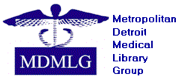 Date: ________________I hereby give permission to the Metropolitan Detroit Medical Library Group (MDMLG) to make pictures, videotapes, or voice recordings of me, ___________________. MDMLG will then be allowed to use the recordings for the purpose of disseminating, archiving, educating, or training in any non-profit manner. Video recordings may be posted to YouTube, but viewing will be limited to MDMLG members only. Signature: 		    _____________________________________Name: (printed): 	    _____________________________________Program or Project:    _____________________________________